附件2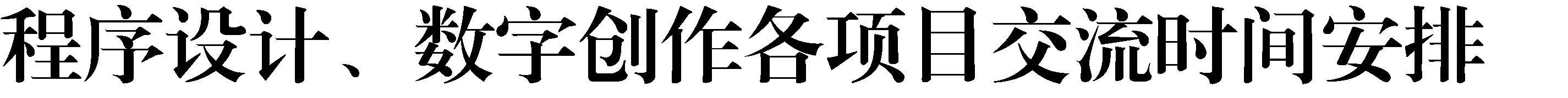 一、程序设计项目二、数字创作项目时间项目组别会场10 月 24 日13：00-18：00创意程序设计小学组01 会场10 月 24 日13：00-18：00趣味编程专项小学组01 会场10 月 25 日08：00-12：00创新应用开发高中组（含中职）02 会场10 月 25 日13：00-18：00创意程序设计初中组03 会场10 月 25 日13：00-18：00趣味编程专项初中组03 会场时间项目组别会场10 月 31 日13：00-18：00电脑绘画小学组01 会场10 月 31 日13：00-18：00电脑绘画初中组01 会场10 月 31 日13：00-18：00电脑绘画（“和教育”专项）小学组02 会场10 月 31 日13：00-18：00电脑绘画（“和教育”专项）初中组02 会场10 月 31 日13：00-18：00微视频高中组（含中职）03 会场11 月 1 日08：00-12：00电子板报小学组01 会场11 月 1 日08：00-12：00电脑动画高中组（含中职）02 会场11 月 1 日08：00-12：00电脑动画（“和教育”手机动漫）高中组（含中职）03 会场11 月 1 日13：00-18：003D 创意设计小学组01 会场11 月 1 日13：00-18：003D 创意设计初中组01 会场11 月 1 日13：00-18：00电脑动画初中组02 会场11 月 1 日13：00-18：00电脑动画（“和教育”手机动漫）初中组02 会场11 月 1 日13：00-18：00电脑艺术设计（符号标志）高中组（含中职）03 会场